Role Description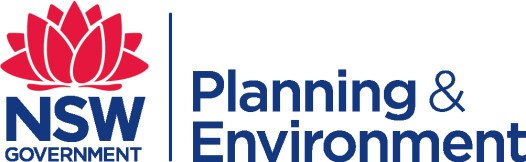 Manager Floodplain CoordinationAgency overviewOur vision is to create thriving environments, communities and economies for the people of New South Wales. We focus on some of the biggest issues facing our state. We deliver sustainable water resource and environment management, secure our energy supply, oversee our planning system, maximise community benefit from government land and property, and create the conditions for a prosperous state. We strive to be a high-performing, world-class public service organisation that celebrates and reflects the full diversity of the community we serve and seeks to embed Aboriginal cultural awareness and knowledge throughout the department. The Water Group leads the NSW Government in providing confidence to communities and stakeholders with the transparent stewardship of water resources, provision of services and reforms that support sustainable and healthy environments, economies and societies across NSW. Primary purpose of the roleLead a team in the coordination and implementation of evidence-based strategic policy and legislative frameworks for floodplain management. The role liaises extensively with other teams within the Division and state government agencies.Key accountabilitiesCoordinate the delivery of quality, evidence-based analysis including problem identification, economic and environmental options analysis, evaluation strategies and public consultation.Assist the stewarding of documents through cabinet and parliamentary processes to successfully manage the end to end process.Manage the delivery of program implementation, including monitoring and reporting to senior management to ensure that floodplain management projects are delivered to meet funding, contractual and strategic business requirements.Provide thoughtful, consistent and pragmatic management of scope change and scope creep, advising users and senior management on potential governance, compliance and risk issues.Maintain systems to ensure robust comprehensive reports and documents, that withstand expert external scrutiny for all recommended policies and proposed intervention measures.Maintain awareness of emerging policy issues, nationally and internationally, and the approaches of other jurisdictions.Foster strong links with key central agencies, stakeholders, academic institutions and other jurisdictions to ensure the Division is developing best practice and relevant policy solutions, leveraging a whole of government approach and reducing red tape, costs and other industry impediments.Key challengesEffectively using current knowledge of the extensive range of information, legislation and policy settings affecting NSW and making recommendations on a range of complex and/or politically sensitive alternatives.Undertaking relationship management at a senior level with government agencies and negotiating whole-of-Government positions in association with other Government agencies and stakeholders.Establishing rigorous project management and policy development, managing multiple policy issues, implementing and reviewing systems and methodologies.Key relationshipsRole dimensionsDecision makingDetermines implementation priorities and direction on floodplain management issues across DPE Water.Contributes to key decisions with regard to provision of policy advice.Ensures all documents, reports, ministerial correspondence, policy proposals and submissions are completed within required timeframes and to a high standard.Reporting lineDirectorDirect reportsTeam of 6 – 10 staff.Budget/ExpenditureIn-line with financial delegationsCapabilities for the roleThe NSW public sector capability framework describes the capabilities (knowledge, skills and abilities) needed to perform a role. There are four main groups of capabilities: personal attributes, relationships, results and business enablers, with a fifth people management group of capabilities for roles with managerial responsibilities. These groups, combined with capabilities drawn from occupation-specific capability sets where relevant, work together to provide an understanding of the capabilities needed for the role.The capabilities are separated into focus capabilities and complementary capabilities.Focus capabilitiesFocus capabilities are the capabilities considered the most important for effective performance of the role. These capabilities will be assessed at recruitment.The focus capabilities for this role are shown below with a brief explanation of what each capability covers and the indicators describing the types of behaviours expected at each level.Complementary capabilities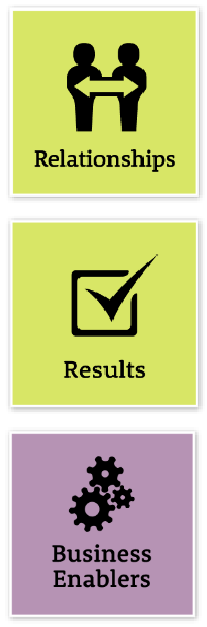 Complementary capabilities are also identified from the Capability Framework and relevant occupation-specific capability sets. They are important to identifying performance required for the role and development opportunities.Note: capabilities listed as ‘not essential’ for this role are not relevant for recruitment purposes however may be relevant for future career development.ClusterPlanning and EnvironmentAgencyDepartment of Planning and EnvironmentDivision/Branch/UnitWaterLocationNegotiableClassification/Grade/BandClerk Grade 11/12Job FamilyStandard/Policy/LeadANZSCO Code132411PCAT Code2119192Date of ApprovalApril 2022Agency Websitewww.dpie.nsw.gov.auWhoWhyInternalManager/DirectorAdvising on robust processes to drive strategic and system reformsProviding objective, evidence-based advice and analysis on policy issues and the coordination of responsesCoordinates subject matter experts to provide strategic program and policy advice and recommendations to support organisational decisions and initiativesProviding advice on issues management and responsesExecutive Director, Regional Water Strategies; Executive Director, Water PlanningManage projects and prepare reports, briefs and recommendations that inform development of high level policy advice and program implementation.Provide advice and guidance pertaining to the analysis and management of strategies, policies and legislative frameworks for land and water management, advising on emergent or contentious issues and presenting solutionsCollaborating closely on strategy development, business planning, submission of briefs and advice, and management of significantprojects and/or issuesExternalTreasury, Department of Premier and Cabinet and other State and federal government agencies; local governmentBuild relationships and facilitate the identification of opportunities and risks, to develop concepts and negotiate research and program prioritiesTest proposed policy positions, deliver advice and advocate policy settings and strategiesWhoWhyBusiness leaders, academics, industry analystsIdentifying new and emerging initiatives, issues and markets,identifying key sectors of the NSW economy to develop supporting policies and conceptsFOCUS CAPABILITIESFOCUS CAPABILITIESFOCUS CAPABILITIESFOCUS CAPABILITIESCapability group/setsCapability nameBehavioural indicatorsLevel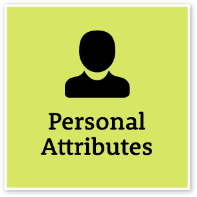 Display Resilience and CourageBe open and honest, prepared to express your views, and willing to accept and commit to changeRemain composed and calm and act constructively in highly pressured and unpredictable environmentsGive frank, honest advice in response to strongcontrary viewsAccept criticism of own ideas and respond in a thoughtful and considered wayWelcome new challenges and persist in raising and working through novel and difficult issuesDevelop effective strategies and show decisiveness in dealing with emotionally charged                                                             situations and difficult or controversial issues	AdvancedAct with IntegrityBe ethical and professional, and uphold and promote the public sector valuesAdeptAct with IntegrityBe ethical and professional, and uphold and promote the public sector valuesRepresent the organisation in an honest, ethical and professional way and encourage others to do soAct professionally and support a culture ofintegrityIdentify and explain ethical issues and set an example for others to followEnsure that others are aware of and understand the legislation and policy framework within which they operateAct to prevent and report misconduct and illegal                                                                                      and inappropriate behaviour	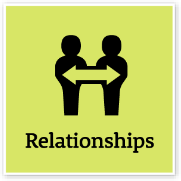 Communicate Effectively Communicate clearly, actively listen to others, and respondwith understanding and respectPresent with credibility, engage diverse audiences and test levels of understandingTranslate technical and complex information clearly and concisely for diverse audiencesCreate opportunities for others to contribute to discussion and debateContribute to and promote information sharing across the organisationManage complex communications that involve understanding and responding to multiple and divergent viewpointsExplore creative ways to engage diverseaudiences and communicate informationAdjust style and approach to optimise outcomesWrite fluently and persuasively in plain English                                                             and in a range of styles and formats	AdvancedCommit to Customer ServiceTake responsibility for delivering high-quality customer-focused servicesDesign processes and policies based on the                                                                                                customer’s point of view and needs	AdeptProvide customer-focused services in line with public sector and organisational objectivesUnderstand and measure what is important to customersUse data and information to monitor and improve customer service deliveryFind opportunities to cooperate with internal and external stakeholders to improve outcomes for customersMaintain relationships with key customers inarea of expertiseConnect and collaborate with relevant customers                                                             within the community	Influence and Negotiate Gain consensus and commitment from others, andresolve issues and conflictsAdvancedInfluence and Negotiate Gain consensus and commitment from others, andresolve issues and conflictsInfluence others with a fair and considered approach and present persuasive counter- argumentsWork towards mutually beneficial ‘win-win’outcomesShow sensitivity and understanding in resolving acute and complex conflicts and differencesIdentify key stakeholders and gain their support in advanceEstablish a clear negotiation position based on research, a firm grasp of key issues, likely arguments, points of difference and areas for compromiseAnticipate and minimise conflict within the                                                                                      organisation and with external stakeholders	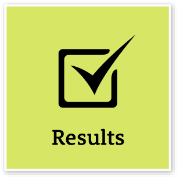 Think and Solve Problems Think, analyse and consider the broader context to developpractical solutionsUndertake objective, critical analysis to draw accurate conclusions that recognise and manage contextual issuesWork through issues, weigh up alternatives andidentify the most effective solutions in collaboration with othersTake account of the wider business contextwhen considering options to resolve issuesExplore a range of possibilities and creative alternatives to contribute to system, process and business improvementsImplement systems and processes that areunderpinned by high-quality research and analysisLook for opportunities to design innovative solutions to meet user needs and service demandsEvaluate the performance and effectiveness ofservices, policies and programs against clear                                                             criteria	AdvancedDemonstrate AccountabilityAdeptAssess work outcomes and identify and sharelearnings to inform future actionsBe proactive and responsible for own actions, and adhere to legislation, policy and guidelinesEnsure that own actions and those of others are focused on achieving organisational outcomesExercise delegations responsiblyUnderstand and apply high standards of financial probity with public monies and other resourcesIdentify and implement safe work practices, taking a systematic risk management approach to ensure own and others’ health and safetyConduct and report on quality control auditsIdentify risks to successfully achieving goals, and take appropriate steps to mitigate those risks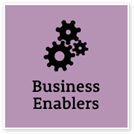 Project ManagementEngage and motivate staff, and develop capability and potential in othersUnderstand all components of the project management process, including the need to consider change management to realise business benefitsPrepare clear project proposals and accurate estimates of required costs and resourcesEstablish performance outcomes and measures for key project goals, and define monitoring, reporting and communication requirementsIdentify and evaluate risks associated with theproject and develop mitigation strategiesIdentify and consult stakeholders to inform the project strategyCommunicate the project’s objectives and its expected benefitsMonitor the completion of project milestones against goals and take necessary actionEvaluate progress and identify improvements toinform future projectsAdept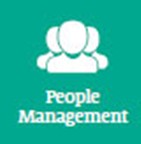 Manage and Develop People Engage and motivate staff, and develop capability and potentialin othersRefine roles and responsibilities over time to achieve better business outcomesRecognise talent, develop team capability and undertake succession planningCoach and mentor staff and encourage professional development and continuous learningPrioritise addressing and resolving team andindividual performance issues and ensure that this approach is cascaded throughout the organisationImplement performance development frameworksto align workforce capability with the organisation’s current and future priorities andobjectiveAdvancedCOMPLEMENTARY CAPABILITIESCOMPLEMENTARY CAPABILITIESCOMPLEMENTARY CAPABILITIESCOMPLEMENTARY CAPABILITIESCapability group/setsCapability nameDescriptionLevel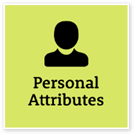 Manage SelfShow drive and motivation, an ability to self-reflect and a commitment to learningAdeptValue Diversity and InclusionDemonstrate inclusive behaviour and show respect for diverse backgrounds, experiences and perspectivesAdeptWork CollaborativelyCollaborate with others and value their contributionAdeptDeliver ResultsAchieve results through the efficient use of resources and a commitment to quality outcomesAdeptPlan and PrioritisePlan to achieve priority outcomes and respond flexibly to changing circumstancesAdeptFinanceUnderstand and apply financial processes to achieve value for money and minimise financial riskIntermediateTechnologyUnderstand and use available technologies to maximise efficiencies and effectivenessIntermediateProcurement and Contract ManagementUnderstand and apply procurement processes to ensure effective purchasing and contract performanceIntermediateInspire Direction and PurposeCommunicate goals, priorities and vision, and recognise achievementsAdeptOptimise Business OutcomesManage people and resources effectively to achievepublic valueAdeptManage Reform and ChangeSupport, promote and champion change, and assist others to engage with changeAdept